Travel Award for IU Graduate Students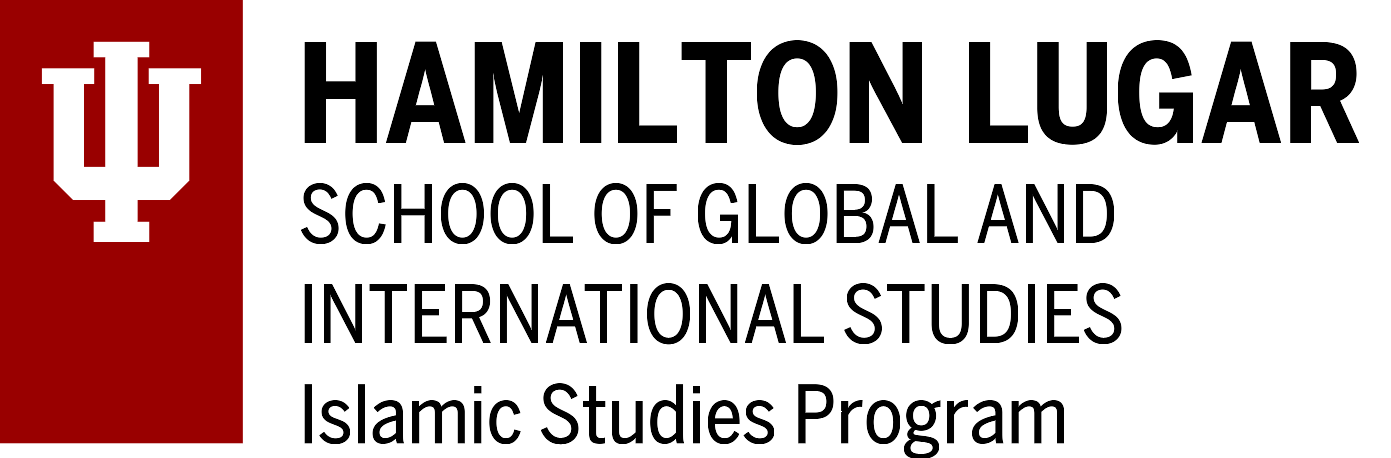 Deadline:	March 18, 2020 for the period 					March 18, 2020—July 31, 2020Name: _________________________________________	Student ID: ____________________Advisor’s name: _________________________________	Dept., Degree, Year (e.g., NELC, PhD, 3): ____________________Previously awarded an Islamic Studies Program Travel Award? (Yes or No) What other units have you applied to for funding for this purpose: _____________________________________________________________________________________Has any unit committed to funding your travel? (Yes or No)If "Yes" list unit and award amount: _____________________________________________________________________________________PROJECT DETAILSIf traveling to a conference: Conference name, location & dates; your panel & paper title: Budget:Supporting materials: Please submit with this application an Abstract of your paper and, if applicable, a letter from conference organizers confirming acceptance of paper.If traveling for field work: Location, Dates, and purpose of field work: Budget:Supporting materials: Please submit with the application applicable evidence for field work (e.g., letters of invitation; advisor’s statement, etc.).The Islamic Studies Program requests that you acknowledge our support in any product of your research, if applicable. Date: _________________			Applicant’s signature: _______________________						(an electronic signature is valid)Registration fee:Hotel cost per night/number of nights:Transportation cost & means:Per Diem/Food:Shuttle:Total Cost of Trip:Additional costs:Registration fee:Hotel cost per night/number of nights:Transportation cost & means:Per Diem/Food:Shuttle:Total Cost of Trip:Additional costs: